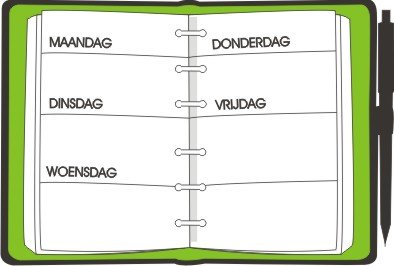 A				             	   AGENDA VRIJDAG 15 MEI 2020DIT HEB JE NODIG VANDAAG: COMPUTER – TABLET (BINGEL)REKENBOEK 3CTHUISWERKMAPJE met werkbladenTAALSCHRIFT 3CDAGTAAK VRIJDAG 15 MEI 2020     Leg je taalschrift 3C klaar op blz. 75 – 76.Ga nu voor je computer of tablet zitten en kijk nogmaals naar de les die je via deze link kan openen: https://www.loom.com/share/3909a8f5016e4496bf27d4ed91303ffdZorg er zeker voor dat deze link opent in Google Chrome. Indien het niet moest lukken, vraag je iemand om jou even te helpen. Maak in je taalschrift 3c volgende oefeningen:-Oefening 3 blz. 75 (Antwoord steeds met een goede zin. Let op hoofdletters en leestekens.)-Oefening 4a blz. 76 (Schrijf nu zelf een duidelijke uitnodiging met behulp van je antwoorden uit oefening 3)Neem je leesboek en lees minsten 15 minuten in je boek. Verbeter nadien de oefeningen met de verbetersleutel die jullie via mail zullen doorgestuurd krijgen. (einde van de week) Doe het verbeteren erg aandachtig.Neem je rekenboek 3C op blz. 69.In je zwarte thuiswerkmapje zitten bladen om de tussenstappen op te schrijven.  Leg die alvast klaar. Bij oefening 1 van de bewerkingen ga je die zeker nodig hebben.Maak deze oefeningen:-Getallenkennis: Oefening 1 blz. 69  Let op bij de temperaturen onder nul.-Getallenkennis: Oefening 2 en 3 blz. 69  Denk aan de les van maandag over de breuken.-Bewerkingen: Oefening 1 blz. 69  Noteer tussenstappen!TIP: Handig rekenen! 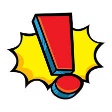 Voorbeeld:  368 – 98 = (368 – 100) + 1                      223 + 99 = (223 + 100) – 1Maak dan de cijferoefeningen op blz. 70-Bewerkingen: Oefening 2a blz. 70  (Ook de driehoekjes)  Let op de onthoudcijfers.-Bewerkingen: Oefening 2b blz. 70  Cijferen-vermenigvuldigen. Nieuwe leerstof: Denk aan de les van gisteren. Misschien nog even terug de les bekijken. Verbeter nadien de oefeningen met de verbetersleutel die jullie via mail zullen doorgestuurd krijgen. (einde van de week) Doe het verbeteren erg aandachtig.Voor deze taak heb je alweer je thuiswerkmapje nodig. Wat heb je nodig?- Eén blad met hulplijntjes. - Het voorbeeldblad van alle kleine schrijfletters en hoofdletters.- Het blad met dierengedichtjes.Zoek nu het rijmgedicht “Maurits de Miereneter”. Schrijf dit gedicht in schoonschrift over op het blad met hulplijntjes. Begin aan de kantlijn. Let goed op de juiste schrijfwijze van de hoofdletters en de letterverbindingen. TIP: Je kan op het voorbeeldblad kijken als je niet meer moest weten hoe je de hoofdletter M moet schrijven.    Maak een keuze uit één van onderstaande opdrachten.  Denk eraan dat ze op het einde van deze week allemaal in orde moeten zijn. Kijk op de website van Ketnet naar het weekoverzicht van Karrewiet (De Week van Karrewiet 9 mei 2020) van vorige week. www.ketnet.be/karrewietDinsdag kreeg je bij het dagagenda een opdrachtenblad dat je moet invullen nadat je het weekoverzicht hebt bekeken.  (Je vindt dit opdrachtenblad als download terug bij dinsdag.) Bouw thuis een zo hoog mogelijke toren met dozen, legoblokjes, keukengerei…. Maak er een foto van en stuur hem naar ons door. We zetten deze foto’s op de website zodat je klasgenoten jouw bouwwerk kunnen bewonderen. Veel plezier!Bewegen maar! Ga naar de website van onze school en neem een kijkje bij:- Bewegen voor iedereen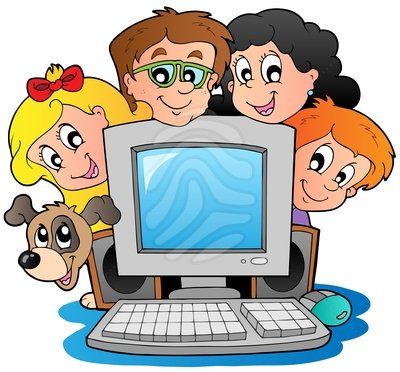 - GymBingo voor iedereenKies een opdracht en laat jullie van je sportiefste kant zien!HANDTEKENING OUDERS:mailadres meneer Marc: marc.baert@umbasis.bemailadres meneer Jimmy: jimmy.luyckx@umbasis.be
mailadres juf Els Spruyt: els.spruyt@umbasis.bemailadres juf Jasmine (zorgcoördinator): jasmine.lauwers@umbasis.beTAAL-TAALVAARDIGHEID: UITNODIGING VOOR DE GROTE HEKSEN- EN RIDDERQUIZ (LES 10 – THEMA 8)DEEL 2AFGEWERKT  NAZICHTKWARTIERLEZENOok in de BINGELKAST staan boekjes klaar die je kan lezen!AFGEWERKT  NAZICHTWISKUNDE: LES 115 – HERHALING LEERSTOF SPRONG 9 AFGEWERKT  NAZICHTSCHRIFT:  OEFENEN HOOFDLETTERS en LETTERVERBINDINGEN“Maurits de Miereneter”AFGEWERKT  NAZICHTWEEKOPDRACHTIK KOOS VANDAAG VOOR OPDRACHT NR.: …………….AFGEWERKT  NAZICHT